Τάξη Α  Διαγώνισμα Γεωμετρικές ΈννοιεςΝα γράψετε δίπλα από κάθε γωνία το είδος της ( οξεία, αμβλεία, ορθή, ευθεία, πλήρης, μη κυρτή, μηδενική. )   (μονάδες: 1,75)Να απαντήσετε στo πιο κάτω ερώτημα: (μονάδες 1,75)         Ποιες γωνίες ονομάζονται εφεξής;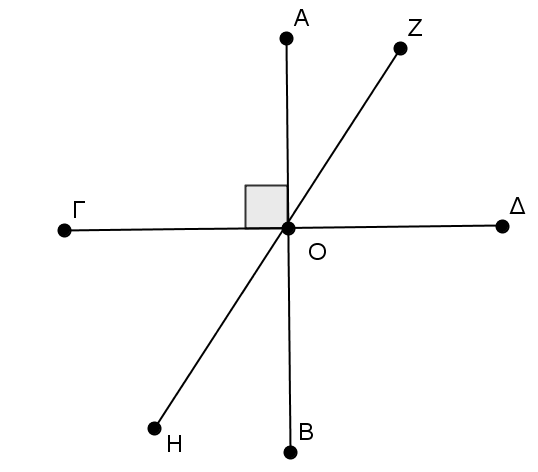 Στο διπλανό σχήμα                                                                                       Να βρείτε:              (μονάδες: 2)α) Δύο εφεξής γωνίες…………………………………..β) Δύο κατακορυφήν γωνίες…………………………………..γ) Δύο συμπληρωματικές γωνίες……………………………………δ) Τρεις διαδοχικές γωνίες……………………………………Από το σημείο Α να φέρετε την κάθετη στην ευθεία ε στην  πιο κάτω περίπτωση. (μονάδες: 1,25)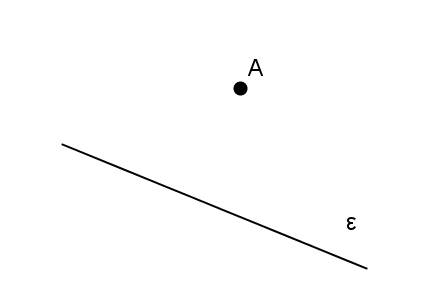 Να ονομάσετε τα πιο κάτω ευθύγραμμα τμήματα. (μονάδες: 1,5)Να υπολογίσετε τη γωνία που είναι τετραπλάσια από την παραπληρωματική της. Να λυθεί με τη χρήση εξίσωσης.  (μονάδες: 2)Δίνεται κύκλος (Κ,ΚΒ). Να υπολογίσετε το μέτρο του τόξου  αν ΕΓ διάμετρος,  και .(Να δικαιολογήσετε τις απαντήσεις σας)(μονάδες: 1,75)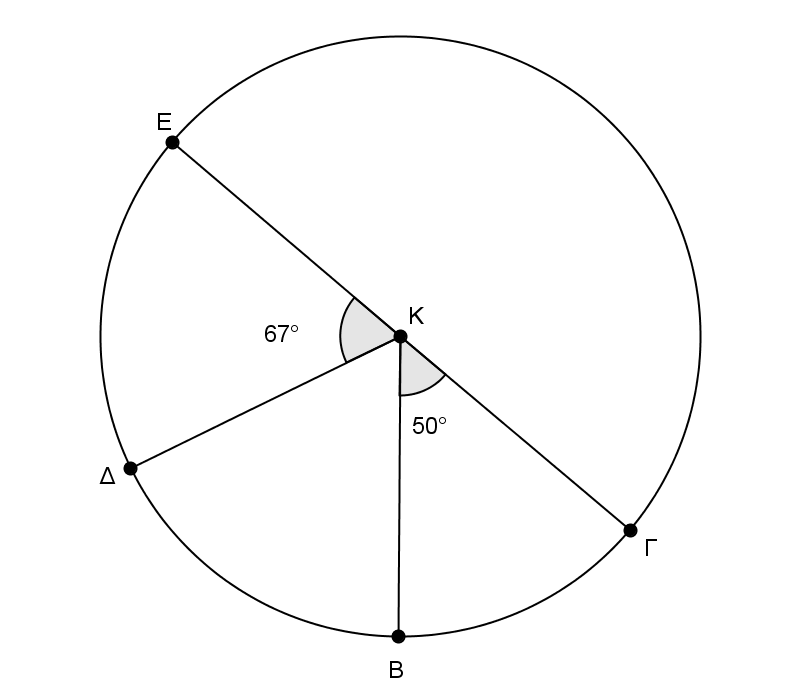 Να υπολογίσετε την  τιμή των α, γ, β, χ  σε καθεμία από τις πιο κάτω περιπτώσεις: (Να δικαιολογήσετε τις απαντήσεις σας) (μονάδες: 1,5    1,75    1,75  )α)                                                                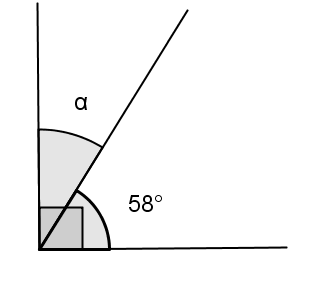    β)                                                                             γ)                                                                                                                                                                                                                                                                                                                            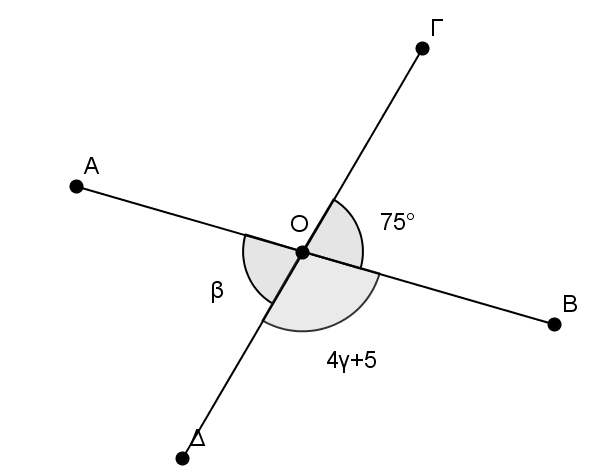 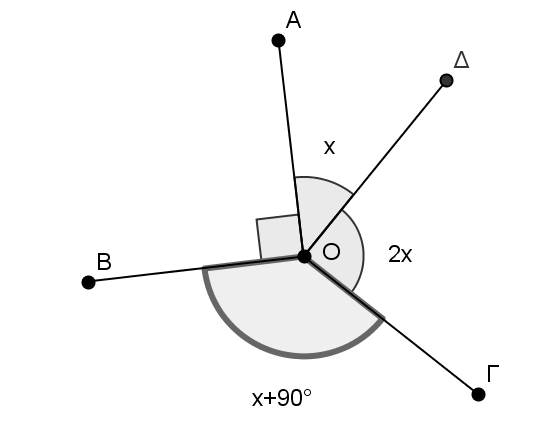 Στο πιο κάτω σχήμα , η  ΟΘ είναι διχοτόμος της , και ηείναι ευθεία γωνία. Να υπολογίσετε τις γωνίες . (Να δικαιολογήσετε τις απαντήσεις σας) (μονάδες: 3)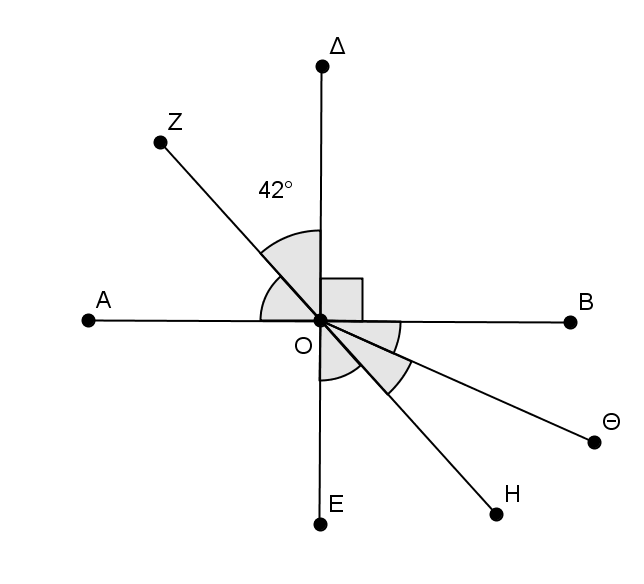 Μέτρο ΓωνίαςΕίδος Γωνίας108°46°190°0°90°230°360°Ευθύγραμμο τμήμαΟνομασία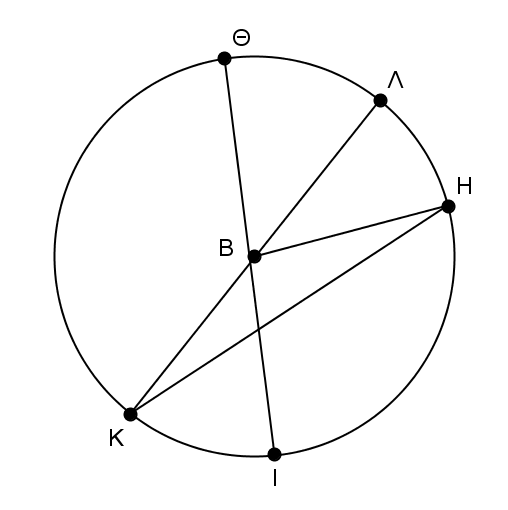 ΒΚΘΙΚΗ